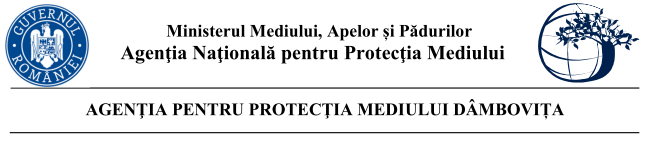  Nr. 6238/3392/_______.2023                                            Proiect DECIZIA ETAPEI DE ÎNCADRARENr. _____ din ______.2023Ca urmare a solicitării de emitere a acordului de mediu adresate de PORTLAND TRUST RENEWABLES 3 SRL, cu sediul in mun. Bucuresti, sector 2, str. Soseaua Pipera, nr. 46D-46E-48, Oregon Park, corp B, parter, Unitatile B032 si B042, Biroul 14, înregistrată la Agenția pentru Protecția Mediului (APM) Dâmbovița cu nr. 6238 din data 19.04.2023, în baza Legii nr. 292/2018 privind evaluarea impactului anumitor proiecte publice şi private asupra mediului şi a Ordonanţei de urgenţă a Guvernului nr. 57/2007 privind regimul ariilor naturale protejate, conservarea habitatelor naturale, a florei şi faunei sălbatice, aprobată cu modificări şi completări prin Legea nr. 49/2011, cu modificările şi completările ulterioare,Agenția pentru Protecția Mediului (APM) Dâmbovița decide, ca urmare a consultărilor desfăşurate în cadrul şedinţei Comisiei de analiză tehnică din data de 10.08.2023 că proiectul  ”Realizare parc fotovoltaic, amplasare panouri, statie de transformare, racordare la SEN, statie de conexiune, imprejmuire”, propus a fi amplasat în comuna Corbii Mari, sat Vadu Stanchii, str. DC 1917, nr. FN, nr. CF 10392, 10393, 10394, 10395, 10396, 10397, 10381, 10382, 10383, 10384 situat in T 120, P 1325/4, 1325/5, 1325/6, 1325/7, 1325/8, 1325/9, 1325/10, 1325/11, 1325/12, 1325/13, judetul Dambovita, nu se supune evaluării impactului asupra mediului, nu se supune evaluării adecvate și nu se supune evaluării impactului asupra corpurilor de apăJustificarea prezentei decizii:I. Motivele pe baza cărora s-a stabilit luarea deciziei etapei de încadrare in procedura de evaluare a impactului asupra mediului sunt următoarele:a) proiectul se încadrează în prevederile Legii nr. 292/2018 privind evaluarea impactului anumitor proiecte publice şi private asupra mediului, anexa nr. 2 pct. 3, lit. a ,, Instalaţii pentru producerea energiei electrice, termice şi a aburului tehnologic, altele decât cele prevăzute în anexa 1ˮ;b) impactul realizării proiectului asupra factorilor de mediu va fi redus pentru sol, subsol, vegetație, fauna si nesemnificativ pentru ape, aer si așezările umane;c) nu au fost formulate observaţii din partea publicului în urma mediatizării depunerii solicitării de emitere a acordului de mediu respectiv, a luării deciziei privind etapa de încadrare;1. Caracteristicile proiectuluia)mărimea proiectului:     Amplasamentul pe care se propune să se construiască parcul fotovoltaic CEF Corbii Mari – zona 4 se află în satul Vadu Stanchii, comuna Corbii Mari și este în extravilanul comunei Corbii Mari.Terenul pe care se propune construirea parcului fotovoltaic CEF Corbii Mari este proprietate privată, are suprafața 394 001 m2 (39.40 ha), se identifică prin numărul cadastral 10392, 10393, 10394, 10395, 10396, 10397, 10381, 10382, 10383, 10384 și cartea funciară nr. 10392, 10393, 10394, 10395, 10396, 10397, 10381, 10382, 10383, 10384 și are categoria de folosință extravilan arabil.Amplasamentul se află în sudul județului Dâmbovița fiind mărginit de drumul judetean DJ 701 și se află la circa 60 km de municipiul Târgoviște.Terenul pe care se propune construirea Parcului fotovoltaic CEF Corbii Mari – nr. cadastral 10392, 10393, 10394, 10395, 10396, 10397, 10381, 10382, 10383, 10384 (zona 4) se învecinează:la Nord cu parcul fotovoltaic zona 3;la Sud cu parcul fotovoltaic zona 1 și parcul fotovoltaic 5 ;la Est cu parcul fotovoltaic zona 5 și cu Drumul Judetean DJ 701;la Vest cu parcele neconstruite.Atât în faza de construire cât și pe parcursul funcționării parcului fotovoltaic Corbii Mari, accesul se va realiza din drumul județean DJ 701, datorită accesului facil pe amplasament.Accesul principal in incinta Parcului Fotovoltaic va fi realizat prin partea de Sud, pe o poarta metalica glisanta de 9m deschidere, cu poartă de intrare personal integrată. Accesul secundar catre Parcul Fotovoltaic va fi realizat prin partea nordica a amplasamentului, prin intermediul unei porti auto cu latimea de 6m, prevazute cu 2 porti egale ca si dimensiune.LUCRĂRI NECESARE ORGANIZĂRII DE ȘANTIERExecutarea lucrărilor de construire ale Parcului fotovoltaic Corbii Mari vor presupune organizarea unui amplasament cu caracter temporar, denumit ORGANIZARE DE ȘANTIER, care va fi formată din containere modulare, cu rol de birouri și spații sociale pentru personalul implicat în construcția proiectului cât și din containere modulare de depozitare de tip magazii închise.Conform procedurilor respectate de către dezvoltatorii de proiecte fotovoltaice, în perimetrul proiectelor de acest gen, organizările de șantier, vor fi zone asigurate a fi ușor demontate, modulare, formate din containere modulare, dotate corespunzător pentru desfășurarea activităților echipelor de lucru.În cadrul PV Corbii Mari, organizarea de șantier a fost poziționată în așa manieră încât să aibă avantajul existenței drumurilor de acces.Organizarea de șantier va conține: containere prefabricate, în care echipa de execuție își va desfășura activitatea temporară de tip birou de lucru și va cuprinde vestiare deasemenea realizate din containere modulare. În cadrul Organizării de Șantier vor fi amplasate toalete ecologice pentru personalul angajat în activitățile de construcție, care vor fi igienizate în regim recurent prin infermediul unui operator autorizat.Organizarea de șantier va fi dotată cu gard de jur-împrejur, metalic, pozat în fundații temporare în solul pregătit pentru platforma organizării de șantier, iar zona va fi marcată și securizată corespunzător pentru a fi ușor vizibilă și accesibilă autovehiculelor personalului angajat.Organizarea de șantier este un obiectiv de construcție cu caracter temporar ce va fi desființat la finalizarea lucrărilor de realizare a parcului fotovoltaic, terenul ocupat de aceasta urmând a fi readus la starea inițială.Conform disponibilității de suprafață din amplasament, terenul aferent dezvoltării organizării de șantier va fi ales cu caracter minim invaziv, astfel decopertarea solului fertil va fi realizată în vecinatate, în vederea repozării acestuia, pe zona perimetrului, unde a avut loc organizarea de șantier. Containerele metalice modulare, vor avea o amplasare facilă și sigură din punct de vedere al impactului asupra solului/subsolului.Organizarea de șantier, va supune o prezență cu caracter temporar în cadrul sitului proiectului, astfel, după finalizarea lucrărilor principale ale fazelor de proiect, va fi dezasamblată și toate echipamentele retrase, iar solul fertil va fi repostat pe suprafața decopertată de platforma temporară pe care a fost poziționată organizarea de șantier.Proiectul propus spre implementare, va consta în realizarea efectivă a următoarelor componente majore:Construire parc fotovoltaic Corbii Mari având o capacitate de 40.72MWp (37.50MWac). În etapa de construire vor fi implementate 681 structuri metalice pe care vor fi montate un numar de 63 140 panouri fotovoltaice din siliciu monocristalin.Instalarea cutiilor de conexiunu cu grad de protectie IP66. Acestea vor fi montate în partea exterioară a rândurilor de structuri de susținere panouri și vor fi fixate pe pilonii de susținere ai acestor structuri metalice.Instalarea posturilor de transformare realizate in constructie de tip container MVPS (Medium Voltage Power Stations) de 3125kVA, de tip prefabricat / containerizat complet echipate cu următoarele componente:Compartiment transformator 0,6/33kV.Compartiment 33kV - PT:sosiri de la stațiile MVPS.celulă de TRAFO 0,6kV.Compartiment 0,6 kV - PT.Construirea statiei electrice 400/33kV ferenta Parcului Fotovoltaic Corbii Mari pe o suprafafa de aproximativ 3 200 mp.Executia sistemelor de cabluri electrice subterane - LES-urile de joasa tensiune, a cablurilor de medie si intalta tensiune si a sistemelor de comunicatie IT-Scada.Executia instalatiei de impamantare a parcului fotovoltaic.Construirea unei instalatii de paratrasnete realizate din tije verficale din otel zincat;Instalatia electrica de iluminat exterior a parcului si instalatia de supraveghere video a parcului;Construirea gardului de imprejmuire penru Parcul Fotovoltaic Corbii Mari si pentru statia electrica de 400/33kV aferenta proiectului.Bilanțul teritorial ocupat:Proiectul propus, va consta în realizarea următoarelor componente:Panouri fotovoltaiceProiectul Parc Fotovoltaic de la Corbii Mari – zona 4 va include un numar de 63140 bucăți de panouri fotovoltaice (PV), de tip mono cristalin, producător CANADIAN SOLAR, model CS7N-645MS, cu puterea nominală unitară de 645Wp, montate „portrait“ în grupuri de câte 28 de module pentru a forma un șir. Instalația fotovoltaică cuprinde 2 255 siruri, pe 681 de structuri metalice suport, modulele fiind orientate spre sud (azimut 0o) cu o înclinare de 25o.Panourile vor fi montate la o distanță de aproximativ 0,7m față de sol (de la latura cea mai de jos a panoului) pentru a facilita operatiunile de intretinere acestora.Puterea electrica instalata la sarcina nominala pentru Parcul Fotovoltaic Corbii Mari va fi de 40.72 MWp.Fiecare panou fotovoltaic are o greutate de 34,4 kg bucata.Elementele de panou fotovoltaic vor avea o lungime de 2,38m și o lățime de 1,30m cu a grosime de 35 de mm, cu lateralele fiecărui panou integral din aluminiu tratat pentru rezistență la factorii externi.Sistemele metalice ale suporților pentru panourile fotovoltaice În cadrul parcului fotovoltaic Corbii Mari vor fi amplasate o serie de structuri metalice ușoare care vor fi în număr de 681 de bucăți, care vor fi susținute de stâlpi (piloni) din oțel zincat, ce se vor instala în sol prin batere directă. Sistemul de susținere panouri fotovoltaice va fi în unghi fix, cu 4 randuri a cate 28/14 sau/si 7 panouri in dispunere “landscape” pe fiecare structură.Structura de rezistență a panourilor fotovoltaice va fi alcatuită dintr-o suprastructură și o structură metalică. Suprastructura va fi formată din cadre transversale.Cutiile de conexiuniPe pilonii de fixare a structurilor metalice pentru susținerea panourile fotovoltaice, se vor monta la exterior sub panouri, ferite de precipitații și de acțiunea solară, cutiile de conexiuni cu grad de protectie IP65. În incinta parcului vor fi amplasate un numar de 161 cutii, cu o putere unitară de 252kW.Cutiile de conexiune se vor racorda la invertoarele Sungrow, model SG3125HV-30 pentru a realiza conversia din curent continuu in curent alternativ.Cutiile de conexiuni vor fi montate pe structurile de suținere a panourilor fotovoltaice, la exterior, la capătul unui rând de structuri, unde vor fi poziționate cu prinderi rapide, iar din acestea vor fi trase cablurile de conexiune către invertoare.Stațiile MVPS prefabricate / containerizateÎn cadrul Parcului Fotovoltaic Corbii Mari – zona 4, vor fi amplasate un număr 12 statii MVPS Sungrow, model SG3125HV-30 de 3125 kVA, care vor fi amplasate pe o suprafață betonată de aproximativ 2,5 x 6 m având greutate individuală de aproximativ 15 tone bucată.Statiile MVPS  vor fi montate distribuit în incinta parcului. Acestea au rolul de a colecta energia produsă în curent continuu de panourile fotovoltaice si de a o converti mai departe in curent alternativ.  Tensiunea de ieșire a invertorului este de 0,6kV (trifazată) și este ridicata  la nivelul de tensiune de 33kV pentru transport la stația electrică 400/33kV, pentru ca ulterior aceasta sa fie injectata in reteaua energetica Urechesti-Domnesti 400 kV a TRANSELECTRICA..Containerul se va amplasa la cota +0,50 m de la CTA, pe două lamele din beton armat clasa 16/20 cu lățimea de 45cm și cu lungimea de 6,50m, înălțimea totală fiind cca 1,40m. Se va executa rampă de acces și/sau platformă pentru a facilita accesul la postul de transformare. Betonul armat este pozat pe un strat de piatra spartă de 30cm. Șuruburile de ancorare ale containerului sunt presupuse a face parte din furnitură.Containere modulare pentru stocare piese de schimbContainerele modulare pentru centrul de control și monitorizare a parcului fotovoltaic se vor amplasa la cota +0,20m de la CTA, în zona 6 a CEF Corbii Mari, pe o placă de tip radier din beton armat clasa 16/20 groasă de 35cm și cu dimensiuni în plan dictate de dimensiunile containerelor, la care se adaugă cca 30cm, perimetral. Betonul armat este pozat pe un strat de piatră spartă de 30cm. Șuruburile de ancorare ale containerului sunt presupuse a face parte din furnitură.Săpătura se va executa cu taluz natural iar fundul săpăturii se va compacta corespunzător conform indicației din proiect  (compactibilitate 95% PROCTOR). Cota ±0,00 a containerului se va executa cu 20cm mai sus față de cota terenului natural conform specificațiilor determinate la faza de proiect tehnic pentru execuție.Perimetral, la cota terenului amenajat se vor realiza trotuare de minim 60cm.Rețeaua Electrică Subterană - LES – Linie Electrica Subterană incinta parc Rețeaua electrică internă a centralei fotovoltaice va fi realizată la tensiunea de 33 kV, iar racordarea la rețeaua de transport se va face la nivelul de tensiune de 400 kV. Rețeaua electrică subterană formată din cablurile electrice denumite LES de 33kV, din cadrul Parcului Fotovoltaic Corbii Mari (zona 4) va avea o lungime de ordinul kilometrilor  si va fi amplasată în șanțuri cu o lățime de min. 80 cm si cu o adâncime de maximum 100 de cm. La alegerea soluției optime de pozare a cablurilor de 33kV se va ține cont de faptul că traseul trebuie să ocupe suprafete de teren cât mai reduse și să urmeze o rută cât mai scurtă.Traseele cablurilor electrice subterane LES 33KV va urmari principiul maximal al eficientei amplasarii si minimizarii resurselor, totodata va asigura respectarea integrala perimetrului proiectului asigurand o reducere maximala a numarului de trasee de santuri ce vor fi sapate pentru pozarea LES-urilor.Liniile electrice subterane (LES) de 33kV pentru interconectarea posturilor de transformare si pana la statia de transformare 400/33kV se vor poza in santuri situate pe marginea drumurilor interioare ale parcului fotovoltaic.Reteaua de cabluri LES de 33kV se va racorda la statia de transformare de 400/433kV aflata in incinta parcului fotovoltaic (in partea de sud-est a parcului).In incinta statiei de transfornare 400/33kV a PV Corbii Mari, cablurile de energie si circuite secundare se vor poza partial ingropat si in canal de cabluri prevazut pentru acest scop. Modalitățile propuse pentru conectare la infrastructura existenta Accesul principal către Parcul Fotovoltaic Corbii Mari – zona 4 (nr. cadastral 10392, 10393, 10394, 10395, 10396, 10397, 10381, 10382, 10383, 10384) și stația 400/33kV aferentă proiectului (amplasată în zona 6) va fi realizat din drumul județean DJ 701.Atât în faza de construire cât și pe parcursul funcționării parcului fotovoltaic Corbii Mari, accesul se va realiza din drumul județean DJ 701, datorită accesului facil pe amplasament.Accesul principal in incinta Parcului Fotovoltaic va fi realizat prin partea de Sud, pe o poarta metalica glisanta de 9m deschidere, cu poartă de intrare personal integrată. Accesul secundar catre Parcul Fotovoltaic va fi realizat prin partea nordica a amplasamentului, prin intermediul unei porti auto cu latimea de 6m, prevazute cu 2 porti egale ca si dimensiune.Drumurile de acces si exploatare ale parcului fotovoltaic vor fi minim invazive din punct de vedere al ocuparii de teren, astfel se prevede o structura rutiera supla fara imbraacaminte din beton asfaltic: strat de forma din pamant cu lainti hidraulici si strat superior din piatra sparta sort 40-63 impanata cu savura 0-8.Acostamentele vor fi completate cu materiale granulare pe masura realizarii fiecarui strat rutier, cu compactarea corespunzatoare a acestora si cu asigurarea scurgerii laterale a apelor din precipitatii de pe partea carosabilă, prin pante transversale proiectate, urmand ca in final cotele acostamentelor sa fie la acelasi nivel cu cele ale imbracamintei rutiere.Drumurile de servitute interioare vor fi realizate prin compensarea volumelor de terasamente, urmarindu-se obtinerea unei diferente reduse intre volumul necesar de sapatura si volumul necesar de umplutura, tocmai pentru a fi redusa dispersia de pulberi provocati de manipularea maselor de sol de sapatura/umplutura.Lucrarile de imprejmuire a parcului vor fi realizate prin intermediul unor panouri metalice de plasă cu înălțimea de 2m. La partea superioară gardul se prelungește cu patru rânduri de sârmă ghimpată până la înălțimea de min 2500mm.Utilitati:Alimentarea cu apăÎn perioada de execuție a lucrărilor pentru Parcul Fotovoltaic Corbii Mari nu va fi efectuată racordarea la rețelele de alimentare cu apă. În cadrul amplasamentului nu există rețele de apă potabilă sau industrială.Atat pentru perioada de construire cat si pentru perioada de functionare a parcului fotovoltaic, alimentarea cu apa va fi facută prin intermediul unor rezervoare de apă industrială care vor fi reumplute periodic cu ajutorul unor cisterne.Pentru consumul de apă potabilă al personalului angajat în lucrările de construcție, vor fi asigurate periodic rezerve de apă potabilă îmbuteliată.Activitatea principală a parcului fotovoltaic, NU implică un consum de apă pentru activități tehnologice, deci implicit nu vor exista fluxuri de consum tehnologic.Activitățile de mentenanță și monitorizare vor fi realizate în regim temporar și vor avea termene scurte de intervenție. Evacuarea apelor uzateÎn perioada de execuție a lucrărilor în cadrul amplasamentului vor fi generate următoarele categorii de ape uzate:Ape uzate fecaloid-menajere rezultate în urma activității desfășurate de către personalul implicat în lucrările de construcție. În cadrul amplasamentului, pe toată perioada de desfășurare a activitților de execuție a lucrărilor, vor fi amplasate grupuri sanitare ecologice ce vor fi igienizate periodic prin grija operatorului parcului. Ape tehnologice - în perioada de construcție a Parcului Fotovoltaic Corbii Mari nu vor fi generate cantități de ape tehnologice rezultate în urma preparării materialelor. Materialele vor fi pregatite în alte locații și vor fi aduse pe amplasament în vederea montării și utilizării acestora.Ape pluviale - rezultate din precipitații vor fi direcționate gravitațional în zona de teren liber sau în zona culturilor agricole existente perimetral.În perioada de funcționare a Parcului Fotovoltaic Corbii Mari va fi utilizat grupul sanitar din clădirea stației electrice a parcului fotovoltaic. Pentru apele uzate fecaloid-menajere rezultate vor fi colectate într-o fosă septică care va fi supusă unei vidanjări periodice.Procesul tehnologic prin care este produsă energia electrică prin potențialul fotovoltaic NU implică utilizarea apei și implicit produsul realizat în urma acestei activități nu generează poluanți care să afecteze mediul și apele din zona perimetrului.În vederea preluării și evacuării apelor pluviale, vor fi instalate jgheaburi și burlane pe containerele utilizate în cadrul amplasamentului. Apele pluviale colectate prin acest tip de sisteme vor fi direcționate gravitațional către suprafețele verzi din incinta perimetrului.Energie electricăÎn perioada desfășurarii lucrărilor din incinta Parcului Fotovoltaic Corbii Mari, asigurarea necesităților de alimentare cu energie electrică va fi efectuată de către constructorul general autorizat în conformitate cu standardele în vigoare. În perioada de execuție a lucrărilor, alimentarea cu energie electrică a Organizării de Șantier va fi efectuată prin intermediul unor grupuri electrogene mobile. Asigurarea alimentării cu energie electrică a consumatorilor din statia electrica interioară 400/33kV, dar și consumatorilor de tip iluminat, sistem local de control și monitorizare, monitorizare video, sisteme electrice ale containerelor de stocare piese de schimb etc. ai parcului fotovoltaic, se va realiza printr-un transformator de servicii interne, alimentat printr-o conexiune din rețeaua locală de distribuție, după cum va fi stabilit prin Avizul Tehnic de Racordare care urmează să fie solicitat pentru CEF 40.72 MWc.a./37.50 MWc.c. Corbii Mari.Instalații de climatizare și încălzireÎn vederea mențnerii unei temperaturi optime de lucru în clădirea stației electrică de transformare 33kV, aceasta va fi echipată cu instalații de climatizare, cu funcționare în regim de pompă căldură. Acest tip de echipament va fi alcatuit dintr-o unitate exterioara montata pe fațada containerelor / clădirii și implicit o unitate interioară de perete.b) cumularea cu alte proiecte -  nu este cazul; c) utilizarea resurselor naturale: se vor utiliza resurse naturale în cantităţi limitate, iar materialele necesare realizării proiectului vor fi preluate de la societăţi autorizate;  d) producţia de deşeuri: Aferent etapei de construire a proiectului fotovoltaic Corbii Mari, în cadrul amplasamentului vor fi generate următoarele categorii de deșeuri:Deșeuri de materiale de construcție:Amestecuri metalice (cod: 17 04 07) - deșeurile de această natura vor fi colectate și depozitate temporar în cadrul amplasamentului, iar ulterior vor fi valorificate prin unități specializate;Deșeuri de pământ excavat (cod: 17 05 04 - pământ și pietre, altele decât cele specificate la 17 05 03) - deșeurile inerte provenite din excavații vor fi temporar depozitate în perimetrul amplasamentului, urmând ca mai apoi acestea să fie folosite în vederea refacerii amplasamentului, acolo unde acesta a suferit transformări semnificative;Resturi de beton (cod: 17 01 01) ș Resturi de balast (cod: 17 05 08)- resturi de balast, altele decât cele specificate la 17 05 07) - materialele de construcție rezultate din construcția fundațiilor și molozul provenit din finisarea lucrărilor de construcție și montaj vor fi depozitate temporar într-un spațiu special amenajat pe amplasament, iar ulterior vor fi redirecționate către unităti de valorificare specializate;Resturi de cabluri electrice (cod: 17 04 11).Lemn (cod: 17 02 01) - rezultat din cofrajele fundațiilor echipamentelor stației electrice. Deșeurile din lemn vor fi selectate și revalorificate în alte scopuri;Deșeuri de ambalaje:Hârtie/carton (cod: 15 01 01) - Ambalaje împachetare module, invertoare, etc;Materiale plastice (cod: 15 01 02)- Folie împachetare echipamente, etc;Lemn (15 01 03) - Ambalaje din lemn;Deșeuri rezultate în urma efectuării operațiunilor de mentenanță a parcului fotovoltaic:Ambalaje de materiale (cod: 15 01);Uleiuri uzate rezultate de la utilaje/echipamente utilizate pentru realizarea lucrărilor:Filtre ulei (cod: 16 01 07*), Alte uleiuri de motor, de transmisie și de ungere (cod:13 02 08*) - Aceste tipuri de deșeu vor fi demontate și recuperate de către firmele furnizoare la sediul acestora;Anvelope uzate (cod: 16 01 03);Baterii și acumulatori uzați (cod:16 06 05);Deșeuri menajere rezultate din activitatea socială a personalului implicat în realizare a lucrărilor (cod: 20 03 01); În perioada de funcționare a Parcului Fotovoltaic Corbii Mari, vor fi generate o serie de deșeuri provenite din activitatea de mentenanță a Parcului și implicit din întreținerea echipamentelor mecanice, electrice și de automatizare. Lucrările de mentenanță vor cuprinde lucrări de reparații electrice, schimbare module fotovoltaice defecte, schimbare invertoare defecte, etc.Deșeurile ce pot rezulta în această perioadă, pot fi:Deșeuri de ambalaje de la preparatele și componentele utilizate in operațiiie de mentenanță (coduri:15 01 01, 15 01 02, 15 01 10*).Decapanți si degresanți ai întreținerii echipamentelor (cod: 11 01 14 - deșeuri de degresare, altele decât cele specificate la 11 01 13).Deșeuri menajere generate de personalul implicat în lucrarile de mentenanță (cod: 20 03 99).Lubrifianți (cod: 12 01 12*).Deşeurile generate atât în perioada de execuţie cât şi în perioada de funcţionare vor fi stocate selectiv şi predate către societăţi autorizate din punct de vedere al mediului pentru activităţi de colectare/valorificare/eliminare; e) emisiile poluante, inclusiv zgomotul şi alte surse de disconfort: lucrările şi măsurile prevăzute în proiect nu vor afecta semnificativ factorii de mediu (aer, apă, sol, aşezări umane); f) riscul de accident, ţinându-se seama în special de substanţele şi de tehnologiile utilizate: in timpul lucrărilor de execuție pot apare pierderi accidentale de carburanți sau lubrefianți de la vehiculele si utilajele folosite; 2. Localizarea proiectelor2.1. utilizarea existentă a terenului: Conform Certificatului de Urbanism nr. 32/30.03.2023, terenul este situat în extravilanul comunei Corbii Mari; categoria de folosinta: arabil extravilan2.2. relativa abundenţă a resurselor naturale din zonă, calitatea şi capacitatea regenerativă a acestora:  nu este cazul;2.3. capacitatea de absorbţie a mediului, cu atenţie deosebită pentru:zonele umede: nu este cazul;zonele costiere: nu este cazul;zonele montane şi cele împădurite: nu este cazul;parcurile şi rezervaţiile naturale: nu este cazul;ariile clasificate sau zonele protejate prin legislaţia în vigoare, cum sunt: proiectul nu este amplasat în interiorul sau în vecinătatea unei arii naturale protejate; f) zonele de protecţie specială, mai ales cele desemnate prin Ordonanţa de Urgenţă a Guvernului nr. 57/2007 privind regimul ariilor naturale protejate, conservarea habitatelor naturale, a florei şi faunei sălbatice, cu modificările şi completările ulterioare, zonele prevăzute prin Legea nr. 5/2000 privind aprobarea Planului de amenajare a teritoriului naţional – Secţiunea a III – a – zone protejate, zonele de protecţie instituite conform prevederilor Legii apelor nr. 107/1996, cu modificările şi completările ulterioare, şi Hotărârea Guvernului nr. 930/2005 pentru aprobarea Normelor speciale privind caracterul şi mărimea zonelor de protecţie sanitară şi hidrogeologică: proiectul nu este inclus în zone de protecţie specială desemnate;    g) ariile în care standardele de calitate a mediului stabilite de legislaţie au fost deja depăşite: nu au fost înregistrate astfel de situaţii;     h) ariile dens populate: nu e cazul;    i) peisajele cu semnificaţie istorică, culturală şi arheologică: nu este cazul; 3. Caracteristicile impactului potenţial:        a) extinderea impactului: aria geografică şi numărul persoanelor afectate: impactul va fi local, numai în zona de lucru, pe perioada execuţiei și ulterior în perioada de funcționare;    b) natura transfrontieră a impactului:  nu este cazul;    c) mărimea şi complexitatea impactului: impact relativ redus şi local atât pe perioada execuţiei proiectului cât şi ulterior în perioada de funcţionare;    d) probabilitatea impactului: impact cu probabilitate redusă atât pe parcursul realizării investiţiei, cât şi după realizarea acestuia, deoarece măsurile prevăzute de proiect nu vor afecta semnificativ factorii de mediu (aer, apă, sol, aşezări umane);    e) durata, frecvenţa şi reversibilitatea impactului: impact cu durată, frecvenţă şi reversibilitate reduse datorită naturii proiectului şi măsurilor prevăzute de acesta.Proiectul propus nu intră sub incidenţa art. 28 din O.U.G. 57/2007 privind regimul ariilor naturale protejate, conservarea habitatelor naturale, a florei şi faunei sălbatice, cu modificările si completările ulterioare, amplasamentul propus nu se află în interiorul sau in vecinătatea unei arii naturale protejate sau alte habitate sensibile. Proiectul nu intră sub incidența art. 48 și 54 din Legea Apelor nr. 107/1996, cu modificările și completările ulterioare. Conform adresei Administratia Nationala Apele Romane - ABA Arges-Vedea  nr. 11708/14.07.2023 - – nu este necesara obtinerea avizului de gospodarire a apelor.Condiţiile de realizare a proiectului:    Titularul are obligaţia de a urmări modul de respectare a legislaţiei de mediu în vigoare pe toata perioada de execuţie a lucrărilor şi  după realizarea acestuia să ia toate măsurile necesare pentru a nu se produce poluarea apelor subterane, de suprafaţă, a solului sau a aerului.Respectarea condițiilor impuse prin avizele solicitate în Certificatul de Urbanism.Titularul are obligația respectării condițiilor impuse prin actele de reglementare emise/solicitate de alte autorități.Pentru  organizarea de şantier:depozitarea materialelor de construcţie şi a deşeurilor rezultate se va face în zone special amenajate fără să afecteze circulaţia în zonă;utilajele de construcţii se vor alimenta cu carburanţi numai în zone special amenajate fără a se contamina solul cu produse petroliere; întreţinerea utilajelor/mijloacelor de transport (spălarea lor, efectuarea de reparaţii, schimburile de ulei) se vor face numai la service-uri/baze de producţie autorizate;toate echipamentele mecanice trebuie să respecte standardele referitoare la emisiile de zgomot în mediu conform H.G. nr. 1756/2006 privind emisiile de zgomot în mediu produse de echipamentele destinate utilizării în exteriorul clădirilor; deşeurile menajere se vor colecta în europubelă şi se vor preda către unităţi autorizate;prin organizarea de şantier nu se vor ocupa suprafeţe suplimentare de teren, faţă de cele planificate pentru realizarea proiectului;pentru lucrările specifice de şantier se vor utiliza toalete ecologice;Protecţia apelorÎn perioada de construire:În perioada de construire:nu se vor evacua ape uzate în apele de suprafaţă sau subterane, nu se vor manipula sau depozita deşeuri, reziduuri sau substanţe chimice, fără asigurarea condiţiilor de evitare a poluării directe sau indirecte a apelor de suprafaţă sau subterane;Protecţia aeruluiÎn perioada de construire:emisiile de poluanţi rezultaţi de la vehiculele rutiere trebuie să se încadreze în normele tehnice privind siguranţa circulaţiei rutiere şi protecţiei mediului, verificaţi prin inspecţia tehnică periodică; cantităţile anuale de poluanţi emişi din activitatea de transport se calculează folosind metodologia specifică;concentraţiile noxelor emise de la motoarele termice care funcţionează pe motorină nu vor depăşi limitele maxime admise de H.G. 743/2002;în perioadele secetoase şi ori de câte ori este nevoie  se vor umecta căile de acces pentru evitarea poluării cu praf; Protecția împotriva zgomotului - 	toate echipamentele mecanice trebuie să respecte standardele referitoare la emisiile de zgomot în mediu conform H.G. nr. 1756/2006 privind emisiile de zgomot în mediu produse de echipamentele destinate utilizării în exteriorul clădirilor;- 	în timpul execuţiei proiectului nivelul de zgomot echivalent se va încadra în limitele SR 10009-2017/C91:2020 – Acustică - limite admisibile ale nivelului de zgomot în mediul ambiant, STAS 6156/1986 - Protecţia împotriva zgomotului in construcţii civile și social - culturale şi OM nr. 119/2014 pentru aprobarea Normelor de igienă şi sănătate publică privind mediul de viaţă al populaţiei, cu modificările și completările ulterioare respectiv:65 dB - la limita zonei funcţionale a amplasamentului;55 dB în timpul zilei/45 dB noaptea (orele 23.00-7.00)  – la fațada clădirilor învecinate, considerate zone protejate;Protecţia solului    a)În perioada de construiremijloacele de transport vor fi asigurate astfel încât să nu existe pierderi de material sau deşeuri în timpul transportului;utilajele de construcţii se vor alimenta cu carburanţi numai în zone special amenajate fără a se contamina solul cu produse petroliere;întreţinerea utilajelor/mijloacelor de transport (spălarea lor, efectuarea de reparaţii, schimburile de ulei) se vor face numai la service-uri/baze de producţie autorizate;alimentarea cu carburanţi a mijloacelor de transport se va face de la staţii de distribuţie carburanţi autorizate, iar pentru utilaje alimentarea se va face numai cu respectarea tuturor normelor de protecţie  mediului; se vor amenaja spaţii amenajate corepunzător pentru depozitarea materialelor de construcţie şi pentru depozitarea temporară a deşeurilor generate;se interzice poluarea solului cu carburanţi, uleiuri uzate în urma operaţiilor de staţionare, aprovizionare, depozitare sau alimentare cu combustibili a utilajelor şi a mijloacelor de transport sau datorită funcţionării necorespunzătoare a acestora;  b) În perioada de funcţionare-   se vor amenaja spaţii pentru stocarea temporară a deşeurilor generate din activitate;Modul de gospodărire a deşeurilor   Titularul are obligaţia respectării prevederilor Ordonanței de Urgenţă a Guvernului României  privind  protecţia mediului nr. 195/2005, aprobată cu modificări şi completări  prin Legea nr. 265/2006, Ordonanței de Urgență nr. 92/2021 privind regimul deşeurilor, aprobata si modificata prin Legea 17/2023.   În perioada de construcţie- deşeurile reciclabile rezultate în urma lucrărilor de construcţii  se vor colecta selectiv prin grija executantului lucrării, selectiv pe categorii şi vor fi predate la firme specializate în vederea valorificarii; - deşeurile menajere se vor colecta în europubelă şi se vor preda către firme specializate;b) În perioada de funcţionare-  se va asigura preluarea ritmică a deşeurilor rezultate pe amplasament, evitarea depozitării necontrolate a acestora;- deșeurile generate vor fi eliminate sau valorificate numai prin operatori autorizați pe bază de contract;- este interzisă abandonarea deşeurilor sau depozitarea în locuri neautorizate; pe durata transportului deşeurile vor fi însoţite de documente din care să rezulte deţinătorul, destinatarul, tipul deşeurilor, locul de încărcare, locul de destinaţie, cantitatea;Lucrări de refacere a amplasamentului- în cazul unor poluări accidentale se va reface zona afectată;- la încetarea activităţii se vor dezafecta construcţiile/instalaţiile existente şi se va readuce terenul la starea inițială în vederea utilizării ulterioare a terenului;MonitorizareaÎn timpul implementării proiectului: în scopul eliminării eventualelor disfuncţionalităţi, pe întreaga durată de execuţie a lucrărilor vor fi supravegheate:- respectarea cu stricteţe a limitelor şi suprafeţelor ;- modul de depozitare a materialelor de construcţie;- respectarea rutelor alese pentru transportul materialelor de construcţie;- respectarea normelor de securitate a muncii;- respectarea măsurilor de reducere a poluării;- refacerea la sfârşitul lucrărilor a zonelor afectate de lucrările de organizare a şantierului;- nivelul de zgomot – în cazul apariţiei sesizărilor din partea populaţiei datorate depăşirii limitelor admisibile se vor lua măsuri organizatorice şi/sau tehnice corespunzătoare de atenuare a impactului. Proiectul propus nu necesită parcurgerea celorlalte etape ale procedurilor de evaluare a impactului asupra mediului, evaluarea adecvată si evaluarea impactului asupra corpurilor de apă.La finalizarea obiectivului de investitii, beneficiarul are obligatia sa solicite si sa obtina autorizatia de mediu.Prezenta decizie este valabilă pe toată perioada de realizare a proiectului, iar în situaţia în care intervin elemente noi, necunoscute la data emiterii prezentei decizii, sau se modifică condiţiile care au stat la baza emiterii acesteia, titularul proiectului are obligaţia de a notifica autoritatea competentă emitentă.Orice persoană care face parte din publicul interesat şi care se consideră vătămată într-un drept al său ori într-un interes legitim se poate adresa instanţei de contencios administrativ competente pentru a ataca, din punct de vedere procedural sau substanţial, actele, deciziile ori omisiunile autorităţii publice competente care fac obiectul participării publicului, inclusiv aprobarea de dezvoltare, potrivit prevederilor Legii contenciosului administrativ nr. 554/2004, cu modificările şi completările ulterioare.Se poate adresa instanţei de contencios administrativ competente şi orice organizaţie neguvernamentală care îndeplineşte condiţiile prevăzute la art. 2 din Legea nr. 292/2018 privind evaluarea impactului anumitor proiecte publice şi private asupra mediului, considerându-se că acestea sunt vătămate într-un drept al lor sau într-un interes legitim.Actele sau omisiunile autorităţii publice competente care fac obiectul participării publicului se atacă în instanţă odată cu decizia etapei de încadrare, cu acordul de mediu ori, după caz, cu decizia de respingere a solicitării de emitere a acordului de mediu, respectiv cu aprobarea de dezvoltare sau, după caz, cu decizia de respingere a solicitării aprobării de dezvoltare.Înainte de a se adresa instanţei de contencios administrativ competente, persoanele prevăzute la art. 21 din Legea nr. 292/2018 privind evaluarea impactului anumitor proiecte publice şi private asupra mediului au obligaţia să solicite autorităţii publice emitente a deciziei prevăzute la art. 21 alin. (3) sau autorităţii ierarhic superioare revocarea, în tot sau în parte, a respectivei decizii. Solicitarea trebuie înregistrată în termen de 30 de zile de la data aducerii la cunoştinţa publicului a deciziei.Autoritatea publică emitentă are obligaţia de a răspunde la plângerea prealabilă prevăzută la art. 22 alin. (1) în termen de 30 de zile de la data înregistrării acesteia la acea autoritate.Procedura de soluţionare a plângerii prealabile prevăzută la art. 22 alin. (1) este gratuită şi trebuie să fie echitabilă, rapidă şi corectă.Prezenta decizie poate fi contestată în conformitate cu prevederile Legii nr. 292/2018 privind evaluarea impactului anumitor proiecte publice şi private asupra mediului şi ale Legii nr. 554/2004, cu modificările şi completările ulterioare.DIRECTOR EXECUTIV,Laura Gabriela BRICEAG Aspect teritorial ProiectSuprafataTeren total aferent parc fotovoltaic Corbii Mari – zona 439.40 haPlatforma organizare de șantier - va fi din pământ, nu se va betona (va fi dezafectată la finalul construcției)1 buc. 2000 mp = 0,2 haTeren aferent stației electrice 4000/33kV  PV Corbii Mari (teren acoperit cu platforme betonate și fundatii echipamente)1 buc. x 3 200 mp = 0,32 ha totalTeren acoperit de stațiile MVPS12 buc. x 18 mp = 216 mp = 0,021 haTeren acoperit de platformele containerelor de stocare piese de schimb3 buc. x 28 mp = 84 mp = 0,0084 haTeren aferent împrejmuirii parcului fotovoltaic1 buc. x 2848 m x 0,1m = 284.8 mp = 0,028 haDrumuri interioare amenajate20 000 mp = 2 ha                                                     Întocmit,Șef Serviciu A.A.A., Maria MORCOAȘE                                              consilier  A.A.A., Florian STĂNCESCU p. Șef Serviciu C.F.M.,  Dorela MIRICA                                                           consilier C.F.M.,Nicoleta Vladescu 